Figure e-1 Overview of the study	2Figure e-2 The principal components analysis (PCA) plot performed in 4,654 samples (666 cases, 3,988 controls) and 206 reference HapMap samples.	3Figure e-3 The principal components analysis (PCA) plot performed in 4,654 samples(666 cases, 3,988 controls).	4Figure e-4 Gene expression level from GTEx	5Figure e-5 STRING analysis of genes from ALSOD	7Table e-1The demographic data of cases and controls	8Table e-2 The association results of rs6703183 and rs8141797 indenfied in our previous study	9Table e-3 The association results of 60 validated SNPs	10Table e-4 Annotation of rs12145183 and rs1419311	13Table e-5 The cis-eQTL for the two SNPS by searhing BRAINEAC	14Table e-6 The mutation information of genes from ALSOD	17Figure e-1 Overview of the study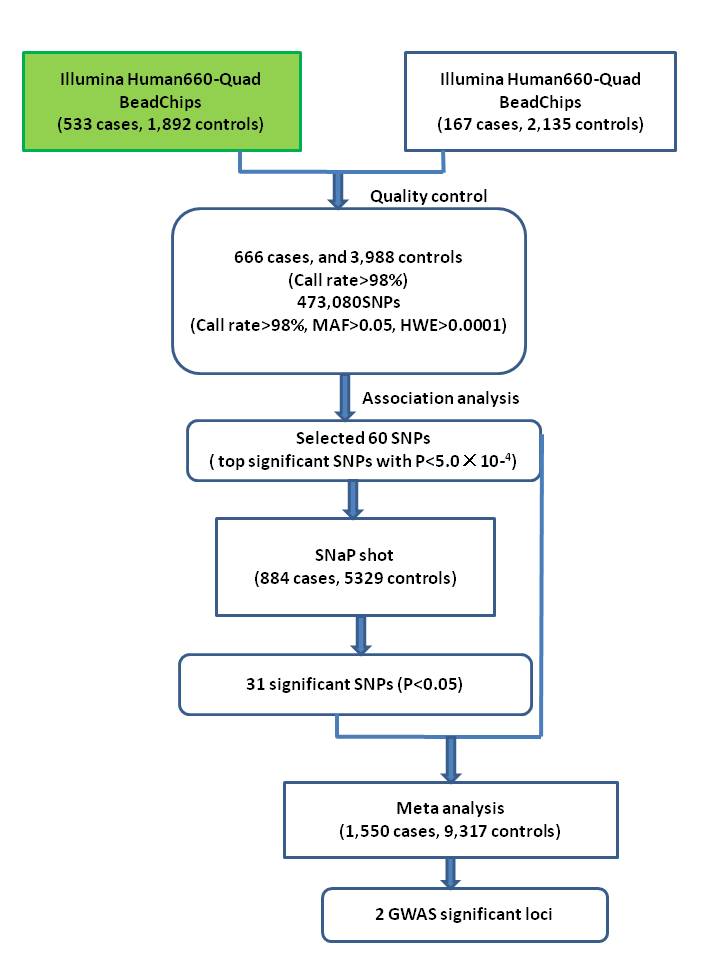 The boxes in green were accomplished in our previous work and had been published (Deng M. et al. Genome-wide association analyses in Han Chinese identify two new susceptibility loci for amyotrophic lateral sclerosis. Nature Genetics 45, 697-700 (2013).)and the boxes in white were conducted in current study.Figure e-2 The principal components analysis (PCA) plot performed in 4,654 samples (666 cases, 3,988 controls) and 206 reference HapMap samples.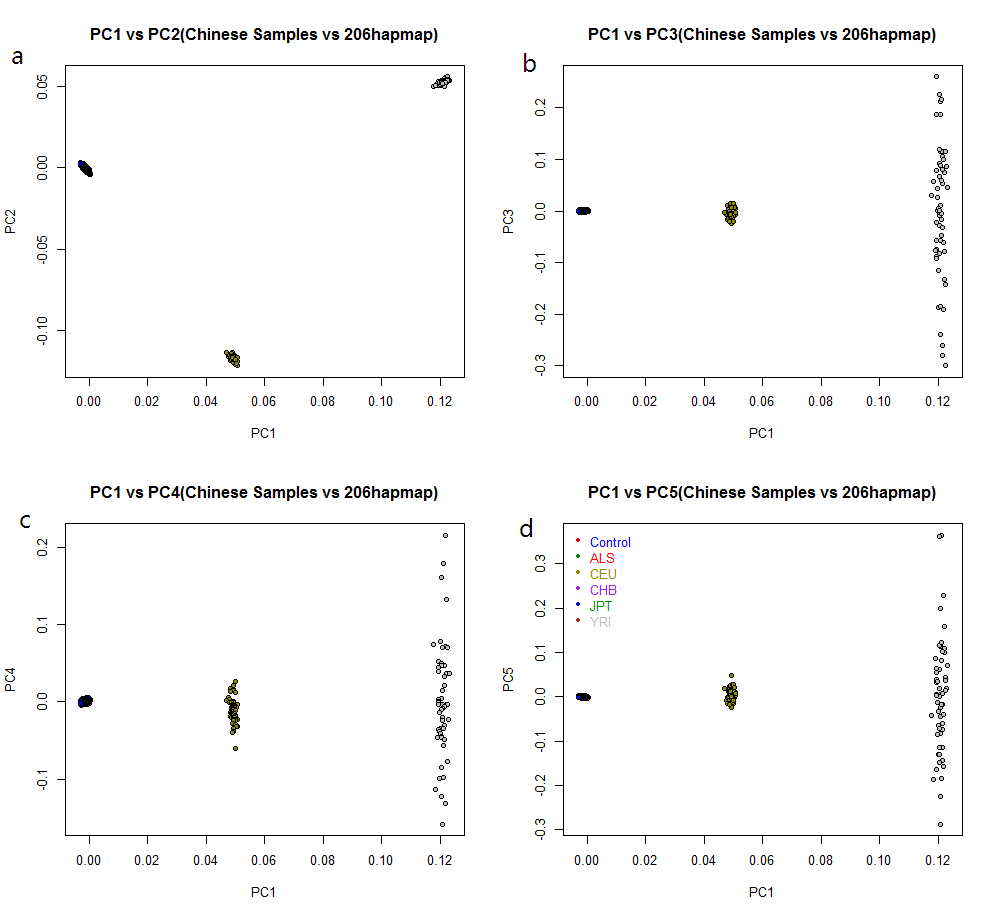 (a) plot of the first and second principle components; (b) plot of the first and third principle components; (c) plot of the first and fourth principle components; (d) plot of the first and fifth principle components.Figure e-3 The principal components analysis (PCA) plot performed in 4,654 samples(666 cases, 3,988 controls).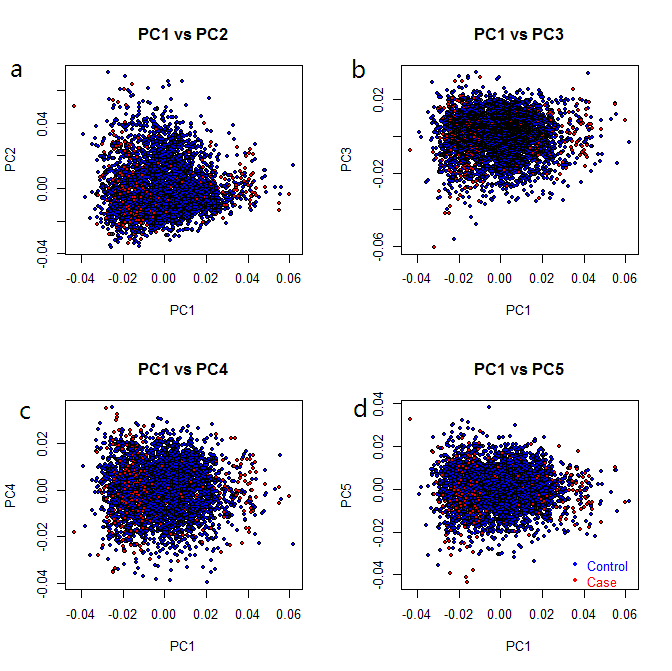 (a) plot of the first and second principle components; (b) plot of the first and third principle components; (c) plot of the first and fourth principle components; (d) plot of the first and fifth principle components.Figure e-4 Gene expression level from GTEx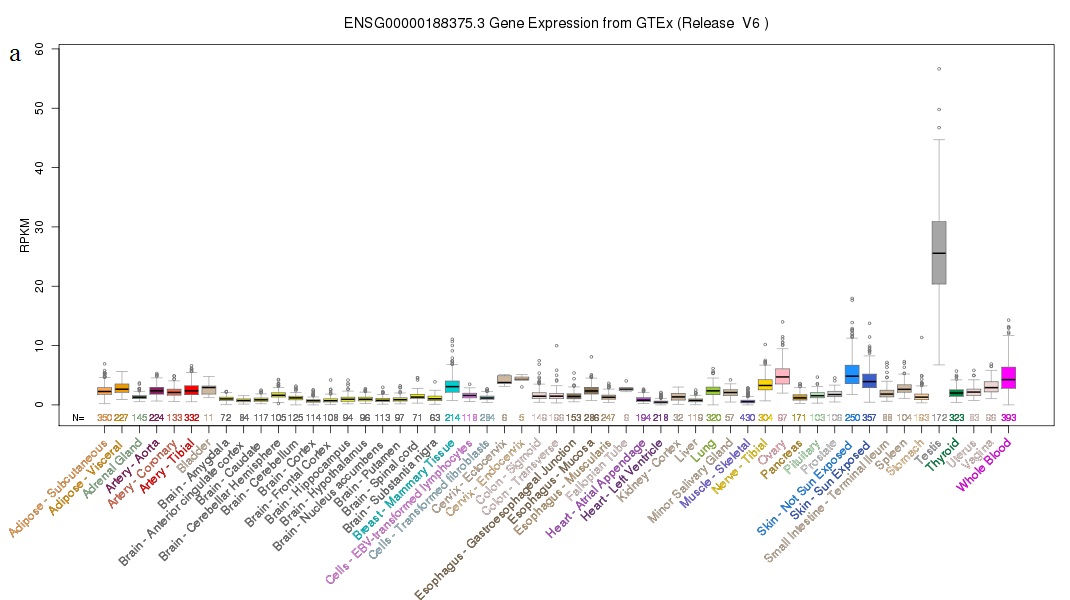 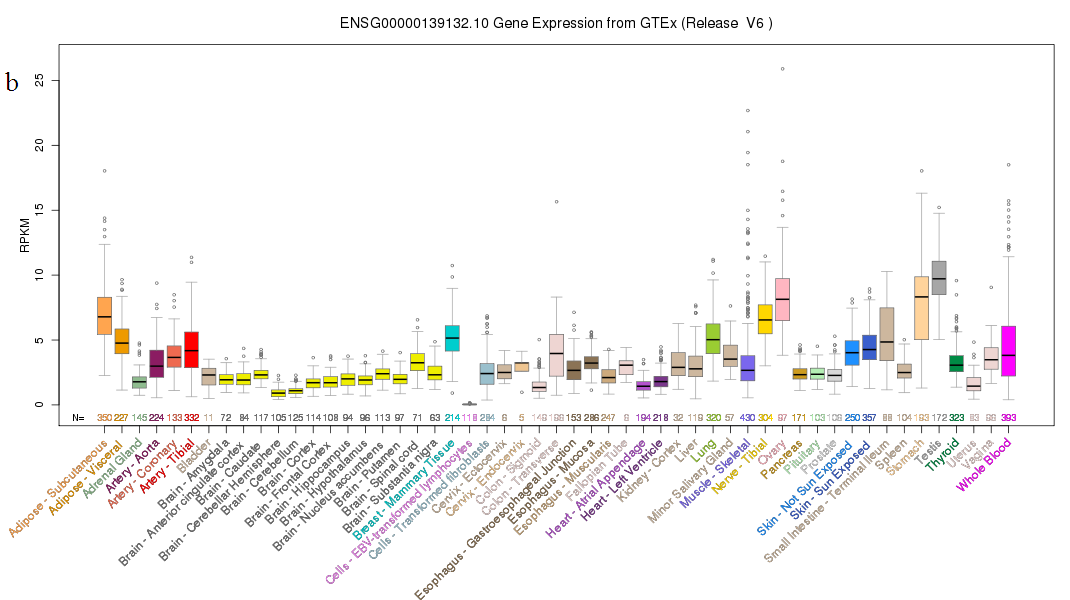 The epression level of gene in 53 tissues of 8,555samples. X axis is presented with different tissues. N is the number of samples in each tissue. Y axis is eprssion level quantified by RPKM (reads per kilobase of exon per million mapped reads). (a) H3F3C; (b) FGD4.Figure e-5 STRING analysis of genes from ALSOD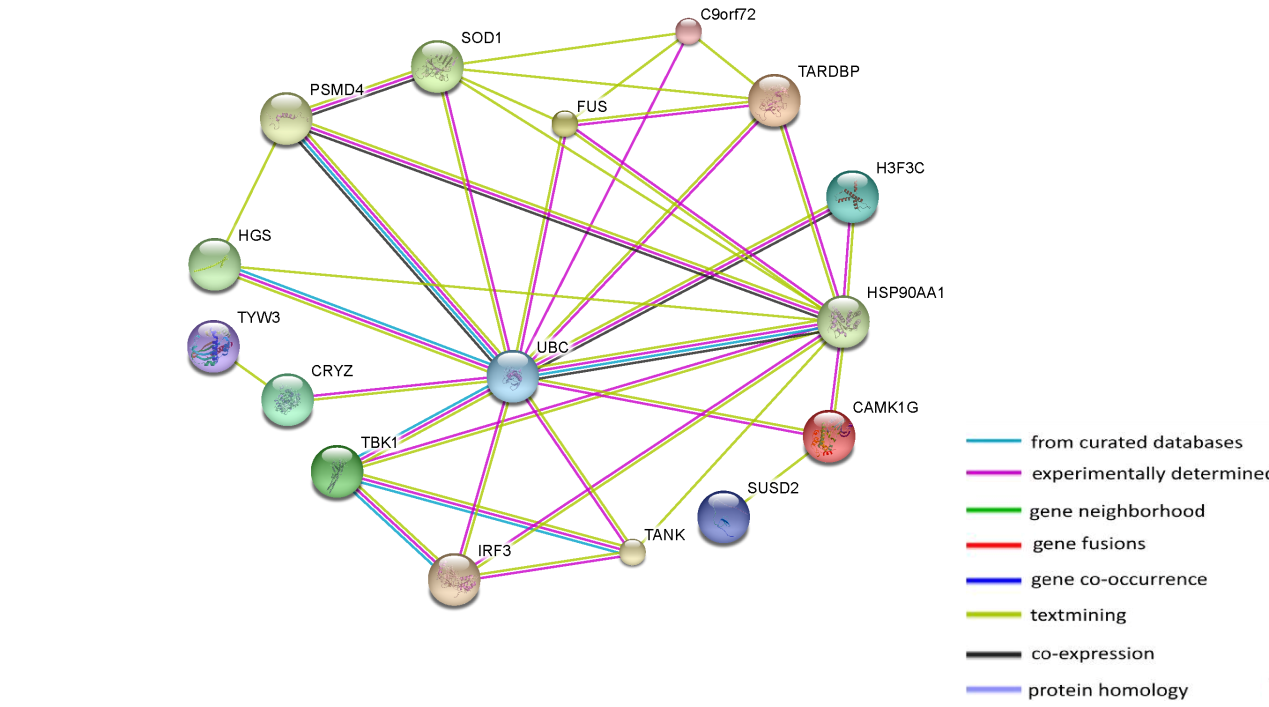 The intensity of edges reflects the strengthen of evidence.Table e-1The demographic data of cases and controlsNote: GWAS1, the genotyping data was accomplished in our previous work and had been published; GWAS2, the genotyping data was conducted in current study; the two part of genotyping data was collected for analysis in the discovery stage.Onestage were represented by mean oneset age, minimum and maximum onset age in each cohort.Table e-2 The association results of rs6703183 and rs8141797 indenfied in our previous studyNote: Chr., chromosome; Allele, minor/major allele according to controls; MAF-CA, minor allele frequency in cases; MAF-CL, minor allele frequency in controls;OR, odds ratio; Phet,P value from the heterogeneity test based on GWAS and the validation study samples.SNP were taken as significant association result with P value passed threshold (Pcombined<5×10−8) combined all samples and with no heterogeneity between GWAS and validation.samples (Phet>0.05). The p value of GWAS was calculated in current discovery stage with 700 cases and 4,027 controls. The p value of validation was calculated in previous validation stage with 706 cases and 1,777 controls. The combining p value was calculated by combining the two cohorts.Table e-3 The association results of 60 validated SNPs Note: Chr., chromosome; Allele, minor/major allele according to controls; MAF-CA, minor allele frequency in cases; MAF-CL, minor allele frequency in controls;OR, odds ratio; Phet,P value from the heterogeneity test based on GWAS and the validation study samples.SNP were taken as significant association result with P value passed threshold (Pcombined<5×10−8) combined all samples and with no heterogeneity between GWAS and validation.samples (Phet>0.05). Table e-4 Annotation of rs12145183 and rs1419311Note:Information by searchingHaploReg (http://compbio.mit.edu/HaploReg), Regulome DB (http://regulome.stanford.edu/) and SNiPA(http://snipa.helmholtz-muenchen.de/snipa/ ).Chr., chromosome; ref and alt, refrence allele and alternative allele; AFR, AMR, ASN and EUR, minor allele frequency in African, American, Asian and European population; Gene, nearby gene; Distance, distance from the SNP and the nearby gene; score, Regulome DB score; Phylop, conservation score represented as –log(p) of a test for neutral evolution of a nucleotide, positive score predicates rather conserved; Phastcons, conservation score represented by the probility from 1to 0, 1 predicates rather conserved; GERPP+, conservation score quantified in terms of “rejected substitutions” per nucleotide, positive score is conserved; SNP impact, is catergoried into high/moderate/low/modifider, modifider means there is no evidence of impact; Regulator-id, regulator tissue and factor, regulator effect of SNP in tissues. Table e-5 The cis-eQTL for the two SNPS by searhing BRAINEACNote:eQTL data by searching BRAINEAC (http://www.braineac.org/ ). Chr., chromosome; SNP, significant SNPs showed in table 1; Genesymbol, the official gene symbol; Start, the base-pair position of first allele of the gene; Stop, the base-pair position of last allele of the gene.Table e-6 The mutation information of genes from ALSODDiscovery stageDiscovery stageDiscovery stageValidation stageGWAS1GWAS1GWAS2Validation stageCasesCasesCasesCasesCasesCasesTotal533167167884Male (%)61%59%59%58%Onset age(year)48 (16-77)50 (18-75)50 (18-75)52 (20-86)ControlsControlsControlsControlsControlsControlsTotal1,8922,1352,1355,329Male (%)58%57%57%58%Chr.SNPBPA1MAF_CAMAF_CLORPgwasMAF_CAMAF_CLOR(95%CI)PvalidationPcombinedPhet1rs6703183*207779512A/G0.400.341.30 2.05 E-050.410.341.321.98 E-059.62E-090.80722rs8141797*22912041G/A0.160.111.57 6.82 E-080.150.101.521.36 E-051.18E-120.778CHRSNPBPA1MAF_CAMAF_CLORPgwasMAF_CAMAF_CLOR(95%CI)PvalidationPcombinedPhet1rs1214518375045068A/G0.110.081.55 3.06E-050.120.081.65 8.04E-112.10E-140.6191rs6703930237991493G/A0.490.421.29 8.83E-050.440.421.08 1.02E-016.15E-020.0331rs1683358530576949A/G0.140.101.41 3.30E-040.110.111.054.89E-011.84E-010.0191rs561686180790126G/A0.140.091.61 9.15E-060.010.100.08 6.12E-405.00E-010.0001rs66779844230147G/A0.170.240.64 1.91E-060.530.273.01 2.16E-976.71E-010.0001rs84185343174025A/C0.180.230.754.72E-040.280.221.376.91E-099.59E-010.0002rs154978267745578A/G0.080.051.663.39E-050.050.051.018.99E-012.97E-010.0032rs7558720111313762A/G0.050.090.53 1.34E-050.080.080.98 8.54E-013.09E-010.0002rs4667857166459759C/A0.030.070.43 7.68E-06failedfailedfailedfailedfailedfailed2rs1301953812790163G/A0.240.191.314.83E-040.110.190.55 1.08E-157.05E-010.0003rs1701508277333982G/A0.210.270.741.20E-040.270.270.976.21E-012.43E-010.0053rs14724767027542A/G0.220.171.38 4.97E-050.130.170.733.00E-059.96E-0103rs12330894152854479A/C0.100.140.64 3.61E-050.170.141.27 2.97E-047.72E-010.0004rs44478639548067A/G0.390.460.75 1.90E-050.430.460.91 5.20E-025.17E-020.0224rs6813125124489366C/A0.460.401.28 1.86E-040.420.411.04 4.08E-011.77E-010.0134rs2634945169592042G/A0.310.261.29 3.37E-040.050.270.167.79E-954.49E-010.0005rs89070875719916G/A0.140.190.68 2.41E-050.180.190.99 8.18E-012.97E-010.0015rs727923110590503G/A0.050.090.53 1.01E-050.130.091.59 1.54E-108.88E-010.0006rs1021469421321533A/C0.120.081.444.10E-040.090.081.04 6.16E-012.17E-010.0177rs1722923152615014A/G0.340.390.782.72E-040.340.380.86 2.08E-033.56E-060.2767rs94046454189033A/G0.180.230.73 1.26E-040.210.230.86 9.34E-031.52E-050.1057rs15584757883885G/A0.100.150.654.72E-050.160.141.14 4.42E-026.17E-010.0008rs4401867123270106A/C0.180.141.399.76E-050.170.151.18 1.03E-021.04E-050.1348rs180863462133694G/A0.250.310.761.91E-040.270.300.882.06E-024.76E-050.1038rs746442854735548A/G0.510.451.27 3.04E-040.490.461.113.10E-021.02E-040.1078rs423681894997384A/C0.260.310.761.90E-040.590.313.25 1.20E-1325.33E-010.0009rs148302381685588G/A0.430.490.78 1.73E-040.440.480.85 1.08E-031.18E-060.2939rs10986088125483780A/G0.170.220.74 3.39E-040.210.220.953.56E-011.68E-010.0169rs4962214134641277G/A0.100.071.483.53E-040.080.071.03 7.63E-012.60E-010.0129rs111178227202966A/G0.470.411.264.32E-040.420.430.974.91E-014.73E-010.0019rs787518486690918A/G0.260.211.312.86E-040.200.220.932.94E-015.56E-010.0019rs1234947727251384A/G0.390.331.315.89E-050.330.350.931.47E-015.83E-010.0009rs4240447132018298A/G0.070.110.63 1.71E-040.310.113.697.11E-1166.28E-010.00010rs78706026853319A/C0.430.371.272.74E-040.160.370.31 1.01E-785.11E-010.00010rs1703655132494029A/C0.280.231.32 1.32E-040.150.230.602.16E-147.66E-010.00011rs433108820536042G/A0.300.360.761.39E-040.350.360.953.26E-011.59E-010.01212rs141931131915523A/G0.400.341.281.83E-040.390.331.25 6.54E-065.19E-090.77712rs166623031921073A/G0.400.341.308.96E-050.340.341.00 9.65E-013.39E-010.00212rs7311906114498749A/C0.280.340.77 3.15E-040.390.341.26 2.51E-069.70E-010.00013rs133495418482477C/A0.170.131.381.82E-04failedfailedfailedfailedfailedfailed13rs956812348373781G/A0.410.351.309.34E-050.020.350.03 5.17E-2013.88E-010.00013rs954929931321045A/C0.060.090.612.54E-040.090.081.046.70E-014.10E-010.00113rs732829071394581A/G0.190.240.75 3.86E-040.470.232.873.61E-1005.68E-010.00014rs219359774304082G/A0.300.251.302.05E-040.270.251.107.80E-022.49E-040.06415rs292526923405763G/A0.300.241.338.47E-050.260.251.062.77E-011.33E-010.01415rs206814361375715A/G0.150.101.58 6.80E-070.050.110.442.31E-157.74E-010.00016rs142059147607079A/G0.280.350.73 1.38E-050.310.330.92 1.25E-019.48E-020.01016rs488797077214539A/C0.040.070.56 1.94E-040.070.070.988.43E-013.10E-010.00216rs15202916079743C/A0.210.270.741.49E-040.280.261.09 1.27E-015.86E-010.00016rs99343421572966A/G0.270.221.355.23E-050.180.220.78 4.98E-059.42E-010.00017rs807679038408126G/A0.220.171.351.86E-040.170.180.99 8.65E-013.65E-010.00317rs194800050502715A/C0.490.431.29 9.58E-050.370.430.756.70E-099.44E-010.00018rs995677167483382G/A0.430.490.763.48E-050.480.490.942.33E-011.34E-010.00919rs5778667513023A/G0.540.481.272.74E-040.400.510.64 3.00E-197.15E-040.01319rs810373338296371A/G0.100.140.66 1.28E-040.130.140.912.01E-011.35E-010.01319rs1246034938276331A/G0.100.140.671.67E-040.150.141.073.53E-014.86E-010.00020rs1262523941076561G/A0.110.081.528.06E-050.090.071.231.54E-021.42E-050.12420rs38437814300277A/G0.330.271.326.76E-050.290.281.04 4.28E-011.82E-010.00821rs282664921284387A/C0.170.121.47 1.18E-05failedfailedfailedfailedfailedfailed22rs961021620428687G/A0.140.091.54 6.09E-060.110.091.229.71E-031.36E-060.06122rs961041720529970A/G0.140.091.55 4.57E-060.050.090.527.43E-108.45E-010.000ChrSNPrefaltAFRAMRASNEURGene DistancedbSNP_functional_annotationScorePhylopPhastconsGERPP+Snp effect impactRegulator-idRegulator tissueFactor1rs12145183GA0.110.430.080.48TYW340119.intergenetic60.0230.4631.84modifierNANANA12rs1419311GA0.030.30.330.09H3F3C79080. intergenetic7-0.2750.008-0.0842modifierNANANAChrSNPGeneSymbolStartStopPchr1rs12145183TYW375182501752323583.10E-05chr1rs12145183CRYZ75153083752039684.30E-05chr1rs12145183CRYZ75153083752039684.80E-05chr1rs12145183CRYZ75153083752039687.50E-05chr1rs12145183TYW375182501752323583.30E-04chr1rs12145183TYW375182501752323583.80E-04chr1rs12145183CRYZ75153083752039684.80E-04chr1rs12145183TYW375182501752323588.30E-04chr1rs12145183CRYZ75153083752039681.70E-03chr1rs12145183TYW375182501752323582.30E-03chr1rs12145183TNNI3K,FPGT,LOC10013321974699504750101082.50E-03chr1rs12145183CRYZ75153083752039685.70E-03chr1rs12145183RABGGTB,SNORD45A,SNORD45B,SNORD45C76251886762607451.30E-02chr1rs12145183CRYZ75153083752039681.70E-02chr1rs12145183TNNI3K,FPGT,LOC10013321974699504750101082.00E-02chr1rs12145183TNNI3K,FPGT,LOC10013321974699504750101082.70E-02chr1rs12145183TYW375182501752323583.90E-02chr1rs12145183TNNI3K,FPGT,LOC10013321974699504750101084.10E-02chr1rs12145183TYW375182501752323584.40E-02chr12rs1419311FGD432654964327989842.30E-04chr12rs1419311FGD432654964327989847.50E-04chr12rs1419311FGD432654964327989848.50E-04chr12rs1419311FGD432654964327989841.50E-03chr12rs1419311FGD432654964327989842.30E-03chr12rs1419311FGD432654964327989843.00E-03chr12rs1419311FGD432654964327989844.80E-03chr12rs1419311DENND5B31535162317439755.40E-03chr12rs1419311FGD432654964327989845.90E-03chr12rs1419311FGD432654964327989846.90E-03chr12rs1419311C12orf3532101268322184397.10E-03chr12rs1419311FGD432654964327989847.30E-03chr12rs1419311FGD432654964327989849.90E-03chr12rs1419311C12orf3532101268322184391.00E-02chr12rs1419311C12orf3532101268322184391.00E-02chr12rs1419311BICD132259778325335141.70E-02chr12rs1419311YARS2,NAP1L132878054329088541.80E-02chr12rs1419311YARS2,NAP1L132878054329088541.80E-02chr12rs1419311AMN1,C12orf7231823443319417412.00E-02chr12rs1419311FGD432654964327989842.10E-02chr12rs1419311AMN1,C12orf7231823443319417412.20E-02chr12rs1419311OVOS2,OVOS,LOC728715,LOC732435,LOC100133592,LOC100134413,LOC100293377,LOC728735,LOC73243431258037313706132.40E-02chr12rs1419311DNM1L32832139329002232.60E-02chr12rs1419311DNM1L32832139329002232.90E-02chr12rs1419311C12orf3532101268322184393.00E-02chr12rs1419311DNM1L32832139329002233.10E-02chr12rs1419311DNM1L32832139329002233.10E-02chr12rs1419311FGD432654964327989843.10E-02chr12rs1419311DNM1L32832139329002233.40E-02chr12rs1419311FGD432654964327989843.70E-02chr12rs1419311YARS2,NAP1L132878054329088543.80E-02chr12rs1419311FGD432654964327989843.90E-02chr12rs1419311DNM1L32832139329002234.20E-02chr12rs1419311DNM1L32832139329002234.60E-02chr12rs1419311FLJ1322431477233314797134.60E-02chr12rs1419311BICD132259778325335144.80E-02chr12rs1419311DNM1L32832139329002234.90E-02GeneMutation nameMutation codeTypeSeq. OriginalSeq. MutatedAA. OriginalAA. MutatedCodon NumberExon/IntronALS2Ala46delA261delADeletionGCAAAla46exonALS2Ala46delAA47fsX4DeletionGCA at position +3Ala47exonALS2Ile94ValI94VSubstitutionATTGTTIleVal94exonALS2Ser100IleS100ISubstitutionGTSerIle100exonALS2His102ArgH102RSubstitutionCATCGTHisArg102exonALS2Thr185delAT185fsX5DeletionACT at position +1Thr185exonALS2Val368MetV368MSubstitutionGTGATGValMet368exonALS22660delATN846fsX13DeletionGCAATAla377exonALS2Ala377delAT1130delATDeletionGCAATAla377exonALS2Gln435LeuQ435LSubstitutionCAGCTGGlnLeu435exonALS2Glu476delAG1548delAGDeletionGAG at position +2Glu476exonALS2Gln490delGTTTCCCCCANT1471DeletionCAAGTTTCCCCCAGln490exonALS2Gly540GluG540ESubstitutionGGGGAGGlyGlu540exonALS2Leu623delCTL623fsX24DeletionCTG at position +1Leu623exonALS2Gly668STOPG668XSubstitutionGTGlySTOP668exonALS2Gln715STOPQ715XSubstitutionCAGTAGGlnSTOP715exonALS2Val822MetV822MSubstitutionGTGATGValMet822exonALS2c.2580-2 A>Gc.2580-2 A>GSubstitutionAG890exonALS2Arg998STOPR998XSubstitutionCGATGAArgSTOP998exonALS2Pro1016ThrP1016TSubstitutionCCTACTProThr1016exonALS2Gly1172GlufsX29G1172EfsX29DeletionGGlyGlu1172exonALS2Lys1174STOPK1174XSubstitutionAAGTAGLysSTOP1174exonALS2Val1189TrpfsX19V1189WfsX19DeletionGValTrp1189exonALS2Tyr1248delAM1207XDeletionTATATyr1248exonALS2Leu1339LeuL1339LSubstitutionCTGTTGLeuLeu1339exonALS2Arg1406LysR1406KSubstitutionAGGAAGArgLys1406exonALS2Val1525fsV1525fsFrameshift1525exonALS2Ile1614delTV1574fsX44DeletionATTTIle1614exonANGMet-24IleM-24ISubstitutionATGATAMetIle-24exonANGPhe-13SerF-13SSubstitutionTTCTCCPheSer-13exonANGPhe-13LeuF-13LSubstitutionCTPheLeu-13exonANGGly-10AspG-10DSubstitutionGlyAsp-10exonANGPro-4SerP-4SSubstitutionCCGTCGProSer-4exonANGGln12LeuQ12LSubstitutionCAGCTGGlnLeu12exonANGTyr14HisY14HSubstitutionTATCATTyrHis14exonANGLys17IleK17ISubstitutionAAAATALysIle17exonANGLys17GluK17ESubstitutioncAAAGAALysGlu17exonANGGly20GlyG20GPolymorphismGGCGGGGlyGly20exonANGAsp22GlyD22GSubstitutionGATGGTAspGly22exonANGSer28AsnS28NSubstitutionAGCAACSerAsn28exonANGArg31LysR31KSubstitutionAGGAAGArgLys31exonANGCys39TrpC39WSubstitutionTGCaTGGCysTrp39exonANGLys40IleK40ISubstitutionAAAATALysIle40exonANGIle46ValI46VSubstitutiontATTGTTIleVal46exonANGAsn49SerN49SSubstitutionAGAsnSer49exonANGLys54GluK54ESubstitutionAAGGAGLysGlu54exonANGLeu59ProL59PSubstitutionTCLeuPro59exonANGThr80SerT80SSubstitutionCGThrSer80exonANGLys84GluK84ESubstitutionAGLysGlu84exonANGHis84ArgH84RSubstitutionCATCGTHisArg84exonANGPhe100IleF100ISubstitutionPheIle100exonANGVal103IleV103ISubstitutionGTTATTValIle103exonANGPro112LeuP112LSubstitutionCCTCTTProLeu112exonANGVal113IleV113ISubstitutionGTCATCValIle113exonANGHis114ArgH114RSubstitutionCACCGCHisArg114exonANGArg121HisR121HSubstitutionCGTCATArgHis121exonANGArg145CysR145CSubstitutionCTArgCys145exonARHGEF28intron 6, + 1 delG (GT> TT)intron 6, + 1 delG (GT> TT)splicingintronARHGEF28K280M> fs40XK280M> fs40Xframeshift280exonATXN2CAG repeat size 33CAG repeat size 33RepeatExp000exonATXN2CAG repeat size 34CAG repeat size 34RepeatExp000exonATXN2CAG repeat size 36CAG repeat size 36RepeatExp000exonATXN2CAG repeat size 39CAG repeat size 39RepeatExp000exonATXN2CAG repeat size 37CAG repeat size 37RepeatExp000exonATXN2CAG repeat size 35CAG repeat size 35RepeatExp000exonATXN2CAG repeat size 31CAG repeat size 31RepeatExp000exonATXN2CAG repeat size 27CAG repeat size 27RepeatExp000exonATXN2CAG repeat size 32CAG repeat size 32RepeatExp000exonBCL11BGlu32ValE32VSubstitutionATGluVal32exonBCL11BPro229SerP229SSubstitutionCTProSer229exonBCL6Asn73SerN73SSubstitutionAGAsnSer73exonC9orf72HREMHREMRepeatGGGGCC0intronCDH13Arg65CysR65CSubstitutionCTArgCys65exonCDH13Ala103ValA103VSubstitutionCTAlaVal103exonCDH13Gly113ArgG113RSubstitutionGCGlyArg113exonCDH13Arg246TrpR246WSubstitutionCTArgTrp246exonCDH13Glu367GlnE367QSubstitutionGCGluGln367exonCDH22Glu92LysE92KSubstitutionGAGluLys92exonCDH22Thr134MetT134MSubstitutionCTThrMet134exonCDH22Arg533HisR533HSubstitutionGAArgHis533exonCHCHD10Arg15LeuR15LSubstitutionCAArgLeu15exonCHCHD10Pro34SerP34SSubstitutionCTProSer34exonCHCHD10Ser59LeuS59LSubstitutionCTSerLeu59exonCHCHD10Gly66ValG66VSubstitutionCAGlyVal66exonCHCHD10Pro80LeuP80LSubstitutionProLeu80exonCHGBPro413LeuP413LSubstitutionCTProLeu413exonCHMP2BArg22GlnR22QSubstitutionGAArgGln22exonCHMP2BIle29ValI29VSubstitutionAGIleVal29exonCHMP2BSer103CysS103CSubstitutionCGSerCys103exonCHMP2BGlu201GlnE201QSubstitutionGAGluGln201exonCHMP2BGln206HisQ206HSubstitutionACGlnHis206exonCHMP2BThr104AsnT104NSubstitutionCAThrAsn311exonCNTN6Phe314ValF314VSubstitutionTGPheVal314exonCNTN6Glu954ValE954VSubstitutionATGluVal954exonCRIM1Asn406SerN406SSubstitutionAGAsnSer406exonCRYMArg169CysR169CSubstitutionCTArgCys169exonCX3CR1Val249IleV249ISubstitution00ValIle249exonCX3CR1Thr280MetT280MSubstitution00ThrMet280exonDAOArg38HisR38HSubstitutionGAArgHis38exonDAOArg199TrpR199WSubstitutionCTArgTrp199exonDCTN1Gly59SerG59SSubstitutionCTGlySer59exonDCTN1Gly59ArgG59RSubstitutionGlyArg59exonDCTN1Met571ThrM571TSubstitutionTCMetThr571exonDCTN1Arg785TrpR785WSubstitutionCTArgTrp785exonDCTN1R997WR997WSubstitutionCTArgTrp997exonDCTN1Arg1101LysR1101KSubstitutionGAArgLys1101exonDCTN1Thr1249IleT1249ISubstitutionCTThrIle1249exonDIAPH3Ile234ThrI234TSubstitutionTCIleThr234exonDIAPH3Pro578LeuP578LSubstitutionCTProLeu578exonDIAPH3Pro588LeuP588LSubstitutionCTProLeu588exonDIAPH3Pro596LeuP596LSubstitutionCTProLeu596exonDIAPH3Arg1042HisR1042HSubstitutionGAArgHis1042exonDIAPH3Arg1191XR1191XSubstitutionCTArgX1191exonDOC2BArg209LeuR209LSubstitutionGTArgLeu209exonERBB4Arg927GlnR927QSubstitutionGAArgGln927exonERBB4Arg1275TrpR1275WSubstitutionCTArgTrp1275exonErrorCAG repeat size 25CAG repeat size 25RepeatExp000exonEWSR1Gln235GlnQ235QSubtitutionGAGlnGln235exonFEZF2Gly188AspG188DSubstitutionGAGlyAsp188exonFIG4Arg23del23-55R23del(23-55)SubstitutionGTArgSTOP23exonFIG4Asp48GlyD48GSubstitutionAGAspGly48exonFIG4Asp53TyrD53YSubstitutionGTAspTyr53exonFIG4Arg183STOPR183XSubstitutionCTArg183exonFIG4Arg388GlyR388GSubstitutionAGArgGly388exonFIG4Gln403STOPQ403XSubstitutionCTGln403exonFIG4Ile411ValI411VSubstitutionAGIleVal411exonFIG4Ser424_K462S424del insRSubstitutionGTSerSTOP424exonFIG4Tyr647CysY647CSubstitutionTGTyrCys647exonFIG4Ile902ThrI902TSubstitutionTCIleThr902exonFUSAla2AlaA2ASubstitutionCTAlaAla2exonFUSPro18SerP18SSubstitutionCCCTCCProSer18exonFUSGly49GlyG49GSubstitutionCAGlyGly49exonFUSGly51GlyG51GSubstitutionCTGlyGly51exonFUSSer57delTCTS57delTCTDeletionTCTSer57exonFUSAsn63SerN63SSubstitutionAACAGCAsnSer63exonFUSGly74GlyG74GSubstitutionAGGlyGly74exonFUSTyr91TyrY91YSubstitutionCTTyrTyr91exonFUSSer96delCCTACinsAT287291delCCTACinsATDeletion96exonFUSTyr97TyrY97YSubstitutionCTTyrTyr97exonFUSSer115AsnS115NSubstitutionAGCAACSerAsn115exonFUSSer142AsnS142NSubstitutionAGCAACSerAsn142exonFUSc.491_495 +1delGAGGTgcG144_Y149delDeletiondelGGACAGGly144exonFUSGly156GluG156ESubstitutionGGAGAAGlyGlu156exonFUSAsn159TyrN159YSubstitutionAACTACAsnTyr159exonFUSGly168GlyG168GSubstitutionATGlyGly168exonFUSGly170GlyG170GSubstitutionATGlyGly170exonFUSc.521_523+3delGAGGTGG173_G174delDeletionGAGGTGGAGGTG173exonFUSc.430_447delGGACAGCAGCAAAGCTATG174_G175delDeletiondelGAGGly174exonFUSGly175G175InsertionGGTGAGGTGGly175exonFUSGly187SerG187SSubstitutionGGTAGTGlySer187exonFUSGly191SerG191SSubstitutionGGTAGTGlySer191exonFUSGln210HisQ210HSubstitutionGCGlnHis210exonFUSArg216CysR216CSubstitutionCGCTGCArgCys216exonFUSc.666_667insGGCG222_G223insGInsertioninsGGCGly222exonFUSc.667_669delGGCG223delDeletiondelGGCGly223exonFUSG223-G226delc.667-678delGGCGGCGGCGGCDeletion223exonFUSGly225ValG225VSubstitutionGGCGTCGlyVal225exonFUSGly226SerG226SSubstitutionGAGlySer226exonFUSc.676_684del228_230delGGGDeletionGGGGGG228exonFUSc.684_685insGGCGly228_Gly229insGlyInsertionGGCGGC228exonFUSGly228GlyG228GSubstitutionCTGlyGly228exonFUSc.681_684delGGC230delGDeletionGG230exonFUSGly230CysG230CSubstitutionGGTTGTGlyCys230exonFUSArg234CysR234CSubstitutionCGCTGCArgCys234exonFUSArg234LeuR234LSubstitutionCGCCTCArgLeu234exonFUSArg244CysR244CSubstitutionCGTTGTArgCys244exonFUSMet254ValM254VSubstitutionATGGTGMetVal254exonFUSArg383CysR383CSubstitutionCTArgCys383exonFUSArg386ArgR386RSubstitutionCAArgArg386exonFUSPro391ProP391PSubstitutionCAProPro391exonFUSGly399ValG399VSubstitutionGGTGTTGlyVal399exonFUSSer439SerS439SSilentTCTTCCSerSer439exonFUSSer462PheS462FSubstitutionCTSerPhe462exonFUSMet464IleM464ISubstitutionATGATTMetIle464exonFUSY485AfsX514c.1449-1488delCTACCGGGGCCGCGGCGGGGACCGTGGAGGCTTCCGAGGGframeshift485exonFUSR495EfsX527c.1483delCframeshift485exonFUSG497AfsX527c.1485delAframeshift485exonFUSK510WfsX517c.1527insTGGCframeshift485exonFUSArg487CysR487CSubstitutionCGCTGCArgCys487exonFUSGly488GlyG488GSubstitutionCTGlyGly488exonFUSR495QfsX527c.1484delGframeshift495exonFUSArg495STOPR495XSubstitutionCGATGAArgSTOP495exonFUSGly496Glyfs*31c.1486delGDeletionGGly496exonFUSc.1507_1508delAGG503WfsX12DeletionAGAG503exonFUSGly507AspG507DSubstitutionGGCGACGlyAsp507exonFUSLys510GluK510ESubstitutionAAGGAGLysGlu510exonFUSLys510ArgK510RSubstitutionAAGAGGLysArg510exonFUSArg514SerR514SSubstitutionAGGAGTArgSer514exonFUSArg514GlyR514GSubstitutionAGGGGGArgGly514exonFUSArg514ArgR514RSubstitutionAGGCGGArgArg514exonFUSGly515CysG515CSubstitutionGGTTGTGlyCys515exonFUSHis517GlnH517QSubstitutionCACCAGHisGln517exonFUSHis517AspH517DSubstitutionCACGACHisAsp517exonFUSArg518LysR518KSubstitutionAGAAAAArgLys518exonFUSGln519STOPQ519XSubstitutionCTGlnSTOP519exonFUSc.1506dupAR502fsX15SubstitutionArg520exonFUSArg521GlyR521GSubstitutionCGCGGCArgGly521exonFUSArg521HisR521HSubstitutionCGCCACArgHis521exonFUSArg521CysR521CSubstitutionCGCTGCArgCys521exonFUSArg521SerR521SSubstitutionCGCAGCArgSer521exonFUSArg521LeuR521LSubstitutionCGCCTCArgLeu521exonFUSArg522GlyR522GSubstitutionAGGGGGArgGly522exonFUSArg522ArgR522RSubstitutionGAArgArg522exonFUSArg524TrpR524WSubstitutionATArgTrp524exonFUSArg524ThrR524TSubstitutionAGGACGArgThr524exonFUSArg524SerR524SSubstitutionAGGAGCArgSer524exonFUSArg524MetR524MSubstitutionGTArgMet524exonFUSPro525LeuP525LSubstitutionCCGCTGProLeu525exonFUSc.1581delAX527YextXDeletionAA527exonGLE1c.1965-2A>Cc.1965-2A>CSplice-siteACintronGLE1Ser70STOPS70XDeletionCASerSTOP70exonGLE1Arg697CysR697CSubstitutionCTArgCys697exonGRB14His507TyrH507YSubstitutionCTHisTyr507exonHNRNPA1Asp314AsnD314NSubstitutionAspAsn314exonHNRNPA1Asn319SerN319SSubstitutionAsnSer319exonLMNB1Ala436ValA436VSubstitutionCTAlaVal436exonLUMLeu199ProL199PSubstitutionTCLeuPro199exonMATR3Ser85CysS85CSubstitutionCGSerCys85exonMATR3Phe115CysF115CSubstitutionTGPheCys115exonMATR3Pro154SerP154SSubstitutionCTProSer154exonMATR3Thr622AlaT622ASubstitutionAGThrAla622exonNEFH2368-2370del2368-2370delDeletionexonNEFHAla40ValA152VSubstitutionCTAlaVal40exonNEFHArg346HisR346HSubstitutionGAArgHis346exonNEFH1582-1683delA528delGCT..stop 987Deletiongct at position +1Ala528exonNEFH1965-1988delP655delAGA..stop at 662Deletioncca at position +3Pro655exonNEFH1989-2006delP663delTGAGAAGGCCAAGTCCCCDeletioncct at position +3Pro663exonNEFH1989-2030delP663delTGA..stop at 1007Deletioncct at position +3Pro663exonNEFH2080-2163insAla708ins84bpInsertiongccAla708exonNEFH2230-2247delA744delGCC..stop at 1015Deletiongcc at position +1Ala744exonNEFHLys867AsnK867NSubstitutionGTLysAsn867exonNEFHGlu918GlyE918GSubstitutionAGGluGly918exonNETO1Gly401ArgG401RSubstitutionGAGlyArg401exonNIPA1Ile81ThrI81TSubstitutionTCIleThr81exonNIPA1Ala86GlyA86GSubstitutionAlaGly86exonNIPA1Ile120MetI120MSubstitutionIleMet120exonNIPA1Val162MetV162MSubstitutionValMet162exonNIPA1Met189IleM189ISubstitutionMetIle189exonNIPA1Pro221LeuP221LSubstitutionCTProLeu221exonNIPA1Arg281GlnR281QSubstitutionArgGln281exonOMA1His69TyrH69YSubstitutionCTHisTyr69exonOMA1Glu272GlyE272GSubstitutionAGGluGly272exonOMA1Asp365TyrD365YSubstitutionGTAspTyr365exonOPTNM98K/G291fsM98K/G291fsFrameshiftexonOPTNc.553-5C>Tc.553-5C>TSplice-siteexonOPTNdelExon5delExon5Substitution0exonOPTNGly23STOPG23XSubstitutionGGATGAGlySTOP23exonOPTNThr34ThrT34TSubstitutionGAThrThr34exonOPTNLeu41LeuL41LSubstitutionGALeuLeu41exonOPTNLys59AsnK59NSubstitutionAAGAACLysAsn59exonOPTNAla93ProA93PSubtitutionGCAlaPro93exonOPTNArg96LeuR96LSubtitutionGTArgLeu96exonOPTNMet98LysM98KSubstitutionTAMetLys98exonOPTNLeu100LeuL100LSilentLeuLeu100exonOPTNAla134AlaA134ASilentAlaAla134exonOPTNArg149ArgR149RSubstitutionGAArgArg149exonOPTNGly159ValG159VSubstitutionGGCGTCGlyVal159exonOPTNGlu163GluE163ESubstitutionAGGluGlu163exonOPTNLeu164LeuL164LSilentLeuLeu164exonOPTNGln165STOPQ165XSubstitutionCTGln165exonOPTNGly172GlyG172GSubstitutionCTGlyGly172exonOPTNSer218SerS218SSilentTCSerSer218exonOPTNArg271CysR271CSubtitutionCTArgCys271exonOPTNThr282ProT282PSubstitutionACACCAThrPro282exonOPTNPro286ProP286PSubstitutionGAProPro286exonOPTNGln314LeuQ314LSubstitutionCAACTAGlnLeu314exonOPTNLys316GluK316ESubstitutionGALysGlu316exonOPTNSer321SerS321SSubstitutionCTSerSer321exonOPTNGlu322LysE322KSubstitutionGAGluLys322exonOPTNdel P359del P359Deletion359exonOPTNLeu369LeuL369LSubstitutionAGLeuLeu369exonOPTNGln398STOPQ398XSubstitutionCAATAAGlnSTOP398exonOPTN1242+1G>A_insA1242+1G>A_insAInsertion414exonOPTNLys440Asnfs*8K440Nfs*8SubstitutionLysAsn440exonOPTNGln454GluQ454ESubstitutionCGGlnGlu454exonOPTNc.1401+4A/Gc.1401+4A/GSubstitutionAGAG467exonOPTNGlu478GlyE478GSubstitutionGAAGGAGluGly478exonOPTNAla481ValA481VSubstitutionGCGGTGAlaVal481exonOPTNLys557ThrK557TSubstitutionAAGACGLysThr557exonOPTNc.552+1delGc.552+1delGSubstitutionGLysThr557exonOPTNLeu568LeuL568LSubstitutionAGLeuLeu568exonOPTNc.382_383insAG691_692insAGInsertionAGAG691exonPARK7Glu45STOPE45XSubstitutionGluSTOP45exonPCP4Ala58SerA58SSubstitutionGTAlaSer58exonPFN1Gly15GlyG15GSubstitutionGCGlyGly15exonPFN1Thr16ThrT16TSubstitutionCAThrThr16exonPFN1Ala20ThrA20TSubstitutionGAAlaThr20exonPFN1Cys71GlyC71GSubstitutionTGCysGly71exonPFN1Leu88LeuL88LSubstitutionTCLeuLeu88exonPFN1Thr109MetT109MSubstitutionCTThrMet109exonPFN1Leu112LeuL112LSubstitutionCTLeuLeu112exonPFN1Met114ThrM114TSubstitutionTCMetThr114exonPFN1Glu117GlyE117GSubstitutionAAGTGluGly117exonPFN1Gly118ValG118VSubstitutionGTGlyVal118exonPFN1Arg136TrpR136WSubstitutionCTArgTrp136exonPFN1Glu139LeuE139LSubstitutionATGluLeu139exonPLEKHG5Pro630HisP630HSubstitutionProHis630exonRAMP3Leu111SerL111SSubstitutionTCLeuSer111exonRAMP3Glu117LysE117KSubstitutionGAGluLys117exonRNASE2His100GlnH100QSubstitutionCAHisGln100exonSETXThr3IleT3ISubstitutionACAATAThrIle3exonSETXLeu389SerL389SSubstitutionTTATCALeuSer389exonSETXThr1118IleT1118ISubstitutionACAATAThrIle1118exonSETXCys1554GlyC1554GSubstitutionTGCysGly1554exonSETXLys2018GluK2018ESubstitutionAAAGAALysGlu2018exonSETXLys2029GluK2029ESubstitutionCGLysGlu2029exonSETXArg2136HisR2136HSubstitutionCGCCACArgHis2136exonSETXIle2547ThrI2547TSubstitutionTCIleThr2547exonSIGMAR1c.*58T>Cc.*58T>CSubstitutionTCexonSIGMAR1Glu102GlnE102QSubstitutionGCGluGln102exonSOD1IVS3+62IVS3+62InsertionTCintronSOD1IVS3+34IVS3+34InsertionACintronSOD1InsAexon2Ins-A-exon2InsertionAGTGAAAGATGAAexonSOD1T-G-intron4-10bpt - g 10 bp before Exon 5SubstitutiontgintronSOD1T-A-intron3-108bpt - a 108 bp before Exon 2SubstitutiontaintronSOD1Lys3GluK3ESubstitutionAAGGAGLysGlu3exonSOD1Ala4ThrA4TSubstitutionGCCACCAlaThr4exonSOD1Ala4ValA4VSubstitutionGCCGTCAlaVal4exonSOD1Ala4SerA4SSubstitutionGCCTCCAlaSer4exonSOD1Ala4PheA4FSubstitutionGCCTTCAlaPhe4exonSOD1Val5LeuV5LSubstitutionGTGTTGValLeu5exonSOD1Cys6GlyC6GSubstitutionTGCGGCCysGly6exonSOD1Cys6PheC6FSubstitutionTGCTTTCysPhe6exonSOD1Cys6SerC6SSubstitutionTGCAGCCysSer6exonSOD1Cys6TrpC6WSubstitutionTGCTGGCysTrp6exonSOD1Val7GluV7ESubstitutionGTGGAGValGlu7exonSOD1Leu8GlnL8QSubstitutionCTGCAGLeuGln8exonSOD1Leu8ValL8VSubstitutionCTGGTGLeuVal8exonSOD1Gly10GlyG10GPolymorphismGGCGGTGlyGly10exonSOD1Gly10ValG10VSubstitutionGGCGTTGlyVal10exonSOD1Gly10ArgG10RSubstitutionGGCCGCGlyArg10exonSOD1Asp11TyrD11YSubstitutionGACTACAspTyr11exonSOD1Asp11AlaD11ASubstitutionGACGCCAspAla11exonSOD1Gly12ArgG12RSubstitutionGGCCGCGlyArg12exonSOD1Val14MetV14MSubstitutionGTGATGValMet14exonSOD1Val14GlyV14GSubstitutionGTGGGGValGly14exonSOD1Gly16AlaG16ASubstitutionGGCGCCGlyAla16exonSOD1Gly16SerG16SSubstitutionGGCAGCGlySer16exonSOD1Asn19SerN19SSubstitutionAATAGTAsnSer19exonSOD1Phe20CysF20CSubstitutionTTCTGCPheCys20exonSOD1Glu21LysE21KSubstitutionGAGAAGGluLys21exonSOD1Glu21GlyE21GSubstitutionGAGGGGGluGly21exonSOD1Gln22LeuQ22LSubstitutionCAGCTGGlnLeu22exonSOD1Gln22ArgQ22RSubstitutionCAGCGGGlnArg22exonSOD1Gly27delGGACCAG27delGGACCADeletionGGAGACCAGTGGly27exonSOD1Val29insAV29insAInsertionGTGAVal29exonSOD1Val29AlaV29ASubstitutionGTGGCGValAla29exonSOD1Val31AlaV31ASubstitutionGTGGCGValAla31exonSOD1Gly37ValG37VSubstitutionGGAGTAGlyVal37exonSOD1Gly37ArgG37RSubstitutionGGAAGAGlyArg37exonSOD1Leu38ArgL38RSubstitutionCTGCGGLeuArg38exonSOD1Leu38ValL38VSubstitutionCTGGTGLeuVal38exonSOD1Glu40GlyE40GSubstitutionGAAGGAGliuGly40exonSOD1Glu41GlyE41GSubstitutionAGGluGly41exonSOD1Gly41SerG41SSubstitutionGGCAGCGlySer41exonSOD1Gly41AspG41DSubstitutionGGCGACGlyAsp41exonSOD1His43ArgH43RSubstitutionCATCGTHisArg43exonSOD1Phe45CysF45CSubstitutionTTCTGCPheCys45exonSOD1Phe45SerF45SSubstitutionTCPheSer45exonSOD1His46ArgH46RSubstitutionCATCGTHisArg46exonSOD1His46AspH46DSubstitutionCATGATHisAsp46exonSOD1Val47PheV47FSubstitutionGTTTTTValPhe47exonSOD1Val47AlaV47ASubstitutionGTTGCTValAla47exonSOD1His48ArgH48RSubstitutionCATCGTHisArg48exonSOD1His48GlnH48QSubstitutionCATCAGHisGln48exonSOD1Glu49LysE49KSubstitutionGAGAAGGluLys49exonSOD1Thr54ArgT54RSubstitutionACAAGAThrArg54exonSOD1Cys57ArgC57RSubstitutionTGTCGTCysArg57exonSOD1Ser59SerS59SPolymorphismAGTAGCSerSer59exonSOD1Ser59IleS59ISubstitutionAGTATTSerIle59exonSOD1Gly61ArgG61RSubstitutionGGTCGTGlyArg61exonSOD1Phe64LeuF64LSubstitutionTTTCTTPheLeu64exonSOD1Asn65SerN65SSubstitutionAATAGTAsnSer65exonSOD1Pro66AlaP66ASubstitutionCCTGCTProAla66exonSOD1Pro66SerP66SSubstitutionCCTTCTProSer66exonSOD1Pro66ArgP66RSubstitutionCCTCGTProArg66exonSOD1Leu67ProL67PSubstitutionCTACCALeuPro67exonSOD1Leu67ArgL67RSubstitutionCTACGALeuArg67exonSOD1His71TyrH71YSubstitutionCTHisTyr71exonSOD1Gly72SerG72SSubstitutionGGTAGTGlySer72exonSOD1Gly72CysG72CSubstitutionGGTTGTGlyCys72exonSOD1Asp76TyrD76YSubstitutionGATTATAspTyr76exonSOD1Asp76ValD76VSubstitutionGATGTTAspVal76exonSOD1His80ArgH80RSubstitutionCATCGTHisArg80exonSOD1Asp83GlyD83GSubstitutionGACGGCAspGly83exonSOD1Leu84PheL84FSubstitutionTTGTTCLeuPhe84exonSOD1Leu84ValL84VSubstitutionTTGGTGLeuVal84exonSOD1Leu84PheL84FSubstitutionTTGTTTLeuPhe84exonSOD1Gly85ArgG85RSubstitutionGGCCGCGlyArg85exonSOD1Gly85SerG85SSubstitutionGGCAGCGlySer85exonSOD1Asn86IleN86ISubstitutionAATATTAsnIle86exonSOD1Asn86SerN86SSubstitutionAATAGTAsnSer86exonSOD1Asn86AspN86DSubstitutionAATGATAsnAsp86exonSOD1Asn86LysN86KSubstitutionAATAAAAsnLys86exonSOD1Val87AlaV87ASubstitutionGTGGCGValAla87exonSOD1Val87MetV87MSubstitutionGTGATGValMet87exonSOD1Thr88delTADT88delTADDeletionact at position +1Thr88exonSOD1Ala89ThrA89TSubstitutionGCTACTAlaThr89exonSOD1Ala89ValA89VSubstitutionGCTGTTAlaVal89exonSOD1Asp90Ala,Asp96AsnD90A,D96NCompound90SOD1Asp90ValD90VSubstitutionGACGTCAspVal90exonSOD1Asp90AlaD90ASubstitutionGACGCCAspAla90exonSOD1Gly93ValG93VSubstitutionGGTGTTGlyVal93exonSOD1Gly93AlaG93ASubstitutionGGTGCTGlyAla93exonSOD1Gly93CysG93CSubstitutionGGTTGTGlyCys93exonSOD1Gly93ArgG93RSubstitutionGGTCGTGlyArg93exonSOD1Gly93AspG93DSubstitutionGGTGATGlyAsp93exonSOD1Gly93SerG93SSubstitutionGGTAGTGlySer93exonSOD1Val94AlaV94ASubstitutionGTGGCGValAla94exonSOD1Ala95ValA95VSubstitutionGCCGTCAlaVal95exonSOD1Ala95ThrA95TSubstitutionGCCACCAlaThr95exonSOD1Ala95GlyA95GSubstitutionGCCGGCAlaGly95exonSOD1Asp96Metfs8D96Mfs8FrameshiftAspMet96exonSOD1Asp96ValD96VSubstitutionGATGTTAspVal96exonSOD1Asp96AsnD96NSubstitutionGATAATAspAsn96exonSOD1Val97MetV97MSubstitutionGTGATGValMet97exonSOD1Val97LeuV97LSubstitutionGTGCTGValLeu97exonSOD1Ile99ValI99VSubstitutionATTGTTIleVal99exonSOD1Glu100GlyE100GSubstitutionGAAGGAGluGly100exonSOD1Glu100LysE100KSubstitutionGAAAAAGluLys100exonSOD1Asp101GlyD101GSubstitutionGATGGTAspGly101exonSOD1Asp101AsnD101NSubstitutionGATAATAspAsn101exonSOD1Asp101TyrD101YSubstitutionGATTATAspTyr101exonSOD1Asp101HisD101HSubstitutionGATCATAspHis101exonSOD1Ile104PheI104FSubstitutionATCTTCIlePhe104exonSOD1Ser105delTCACTCS105del SLDeletiontca at position +1Ser105exonSOD1Ser105LeuS105LSubstitutionTCATTASerLeu105exonSOD1Leu106ValL106VSubstitutionCTCGTCLeuVal106exonSOD1Leu106PheL106FSubstitutionCTCTTCLeuPhe106exonSOD1Gly108ValG108VSubstitutionGGAGTAGlyVal108exonSOD1Asp109TyrD109YSubstitutionGACTACAspTyr109exonSOD1Cys111TyrC111YSubstitutionTGCTACCysTyr111exonSOD1Ile112ThrI112TSubstitutionATCACCIleThr112exonSOD1Ile112MetI112MSubstitutionATCATGIleMet112exonSOD1Ile113ThrI113TSubstitutionATTACTIleThr113exonSOD1Ile113PheI113FSubstitutionATTTTTIlePhe113exonSOD1Gly114AlaG114ASubstitutionGGCGCCGlyAla114exonSOD1Arg115GlyR115GSubstitutionCGCGGCArgGly115exonSOD1Arg115CysR115CSubstitutionCGCTGCArgCys115exonSOD1Thr116ThrT116TPolymorphismACAACGThrThr116exonSOD1Thr116ArgT116RSubstitutionACAAGAThrArg116exonSOD1Leu117ValL117VSubstitutionCTGGTGLeuVal117exonSOD1Val118insAAAACV118insAAAACInsertionGTGAAAACVal118exonSOD1Val118LeuV118LSubstitutionGTGTTGValLeu118exonSOD1Val118LeuV118LSubstitutionGTGCTGValLeu118exonSOD1Val118MetV118MSubstitutionGTGATGValMet118exonSOD1His120LeuH120LSubstitutionCATCTTHisLeu120exonSOD1Glu121GlyE121GSubstitutionGAAGGAGluGly121exonSOD1Asp124ValD124VSubstitutionGATGTTAspVal124exonSOD1Asp124GlyD124GSubstitutionGATGGTAspGly124exonSOD1Asp125delTTD125delTTDeletionGACTTAsp125exonSOD1Asp125HisD125HSubstitutionGACCACAspHis125exonSOD1Leu126delTTL126delTT stop at 131DeletionTTG**GLeu126exonSOD1Leu126SerL126SSubstitutionTTGTCGLeuSer126exonSOD1Leu126STOPL126ZSubstitutionTTGTAGLeuSTOP126exonSOD1Gly127insTGGGG127insTGGGInsertionGGCTGGGGly127exonSOD1Gly127ArgG127RSubstitutionGGCCGCGlyArg127exonSOD1Glu133delGAAE133delGAADeletionGAA***Glu132exonSOD1Glu132insTTE132insTTInsertionGAAinsTTGlu132exonSOD1Glu132LysE132KSubstitutionGAAAAAGluLys132exonSOD1Glu133delE133delGAADeletionGAAGAAGlu133exonSOD1Glu133insTTE133insTTInsertionGAATTGlu133exonSOD1Glu133ValE133VSubstitutionGAAGTAGluVal133exonSOD1Ser134AsnS134NSubstitutionAGTAATSerAsn134exonSOD1Ser134ThrS134TSubstitutionAGTACTSerThr134exonSOD1Thr137AlaT137ASubstitutionACAGCAThrAla137exonSOD1Thr137ArgT137RSubstitutionACAAGAThrArg137exonSOD1Gly138GluG138ESubstitutionGGAGAAGlyGlu138exonSOD1Asn139AsnN139NPolymorphismAACAATAsnAsn139exonSOD1Asn139HisN139HSubstitutionAACCACAsnHis139exonSOD1Asn139LysN139KSubstitutionAACAAAAsnLys139exonSOD1Asn139AspN139DSubstitutionAACGACAsnAsp139exonSOD1Ala140AlaA140APolymorphismGCTGCAAlaAla140exonSOD1Ala140GlyA140GSubstitutionGCTGGTAlaGly140exonSOD1Gly141STOPG141XSubstitutionGGATGAGlySTOP141exonSOD1Gly141GluG141ESubstitutionGGAGAAGlyGlu141exonSOD1Gly141AlaG141ASubstitutionGGAGCAGlyAla141exonSOD1Leu144PheL144FSubstitutionTTGTTCLeuPhe144exonSOD1Leu144SerL144SSubstitutionTTGTCGLeuSer144exonSOD1Ala145ThrA145TSubstitutionGCTACTAlaThr145exonSOD1Ala145GlyA145GSubstitutionGCTGGTAlaGly145exonSOD1Cys146ArgC146RSubstitutionTGTCGTCysArg146exonSOD1Cys146STOPC146XSubstitutionTGTTGACysSTOP146exonSOD1Gly147AspG147DSubstitutionGGTGATGlyAsp147exonSOD1Gly147ArgG147RSubstitutionGGTCGTGlyArg147exonSOD1Gly147SerG147SSubstitutionGGTAGTGlySer147exonSOD1Val148GlyV148GSubstitutionGTAGGAValGly148exonSOD1Val148IleV148ISubstitutionGTAATAValIle148exonSOD1Ile149ThrI149TSubstitutionATTACTIleThr149exonSOD1Ile149ThrI149TSubstitutionTCIleThr149exonSOD1Ile151ThrI151TSubstitutionATCACCIleThr151exonSOD1Ile151SerI151SSubstitutionATCAGCIleSer151exonSOD1Gln153GlnQ153QPolymorphismCAACAGGlnGln153exonSOX5Gln362ProQ362PSubstitutionACGlnPro362exonSPG11IVS30+1G>AIVS30+1G>ASubstitutionintronSPG11N1962S/Y2272XN1962S/Y2272XSubstitutionexonSPG11Phe2265LeuF2265LSubstitutionexonSPG11Gln40XQ40XSubstitutionCTGlnSTOP40exonSPG11Trp89XW89XSubstitutionGATrpSTOP89exonSPG11Met245Valfs733_734delATDeletionMetVal245exonSPG11Leu733XL733XSubstitutionTGLeuSTOP733exonSPG11Ile870ValfsI870VframeshiftAGIleVal870exonSPG11Arg1026fs3076_3077insAInsertionArg1026exonSPG11Val1468Leufs4461_4462delGTDeletionValLeu1468exonSPG11Tyr1990XY1990XSubstitutionCGTyrSTOP1990exonSPG11Arg1992XR1992XSubstitutionCTArgSTOP1992exonSPG11Val2053MetV2053MSubstitutionGAValMet2053exonSPG11Val2344Cysfs7029_7030insTInsertionValCys2344exonSQSTM1g.3'+7G>Cg.3'+7G>CIntronicGCintronSQSTM1g.5'-37C>Tg.5'-37C>TIntronicCTintronSQSTM1Ala33ValA33VSubstitutionCTAlaVal33exonSQSTM1Ala53ThrA53TSubstitutionAlaThr53exonSQSTM1Val153IleV153ISubstitutionGAValIle153exonSQSTM1Pro228LeuP228LSubstitutionCTProLeu228exonSQSTM1Val234ValV234VSubstitutionGAValVal234exonSQSTM1Lys238delGAAc.714-716delGAADeletionGAALys238exonSQSTM1His261HisH261HSubstitutionCTHisHis261exonSQSTM1Glu274AspE274DSubstitution274exonSQSTM1Ser318ProS318PSubstitutionTCSerPro318exonSQSTM1Arg321CysR321CSubstitutionCTArgCys321exonSQSTM1Ser370ProS370PSubstitutionTCSerPro370exonSQSTM1Pro392LeuP392LSubstitutionCTProLeu392exonSQSTM1Gly411SerG411SSubstitutionGAGlySer411exonSQSTM1Gly425ArgG425RSubstitutionGAGlyArg425exonSQSTM1Pro439LeuP439LSubstitutionProLeu439exonSS18L1Ileu123MetI123MSubstitutionTGIleMet123exonSS18L1Gln222_Ser224delQ222_S224delDeletion222exonSS18L1Ala264ThrA264TSubstitutionGA264exonSYNEGlu7644STOPE7644XSubstitutionGluSTOP7644exonSYNEArg7842STOPR7842XSubstitutionArgSTOP7842exonSYT9Val154MetV154MSubstitutionGAValMet154exonSYT9Ile238ValI238VSubstitutionAGIleVal238exonSYT9Leu353ValL353VSubstitutionCGLeuVal353exonTAF15Ala31ThrA31TSubtitutionGAAlaThr31exonTAF15Gly239GlyG239GSubtitutionGAGlyGly239exonTAF15Asp386AsnD386NSubtitutionGAAspAsn386exonTAF15Arg388HisR388HSubtitutionGAArgHis388exonTAF15Arg395GlnR395QSubtitutionGAArgGln395exonTAF15c.1392_1415delG464_G471delDeletion464exonTAF15c.1422_1445delR474_D481delDeletion474exonTARDBP5' UTRc.-69C>TPolymorphismCT0exonTARDBP5' UTRc.-66G>TPolymorphismGT0exonTARDBPp.Leu27c.81G>APolymorphismGA0intronTARDBPc.-12-54G>Ac.-12-54G>APolymorphismGA0intronTARDBPp.Ala66c.81G>APolymorphismTC0intronTARDBPp.Ser104c.312C>TPolymorphismGA0intronTARDBPp.Lys137c.411A>GPolymorphismAG0intronTARDBPc.403-80G>Ac.403-80G>APolymorphismGA0intronTARDBPc.543+112C>Ac.543+112C>APolymorphismCA0intronTARDBPGly40GlyG40GPolymorphismGGGGGAGlyGly40exonTARDBPAla66AlaA66ASubstitutionGCTGCCAlaAla66exonTARDBPAla90ValA90VSubstitutionGCTGTTAlaVal90exonTARDBPAsp169GlyD169GSubstitutionGATGGTAspGly169exonTARDBPAsn267SerN267SSubstitutionAATAGTAsnSer267exonTARDBPGly287SerG287SSubstitutionGGTAGTGlySer287exonTARDBPGly290AlaG290ASubstitutionGGTGCTGlyAla290exonTARDBPSer292AsnS292NSubstitutionAGCAACSerAsn292exonTARDBPGly294AlaG294ASubstitutionGGGGCGGlyAla294exonTARDBPGly294ValG294VSubstitutionGGGGTGGlyVal294exonTARDBPGly295ArgG295RSubstitutionGGTCGTGlyArg295exonTARDBPGly295SerG295SSubstitutionGGTAGTGlySer295exonTARDBPGly298SerG298SSubstitutionGGTAGTGlySer298exonTARDBPMet311ValM311VSubstitutionATGGTGMetVal311exonTARDBPAla315ThrA315TSubstitutionGCGACGAlaThr315exonTARDBPAla321GlyA321GSubstitutionGCCGGCAlaGly321exonTARDBPAla321ValA321VSubstitutionGCCGTCAlaVal321exonTARDBPGln331LysQ331KSubstitutionCAGAAGGlnLys331exonTARDBPSer332AsnS332NSubstitutionAGCAACSerAsn332exonTARDBPGly335AspG335DSubstitutionGGTGATGlyAsp335exonTARDBPMet337ValM337VSubstitutionATGGTGMetVal337exonTARDBPGln343ArgQ343RSubstitutionCAGCGGGlnArg343exonTARDBPAsn345LysN345KSubstitutionAACAAAAsnLys345exonTARDBPGly348CysG348CSubstitutionGGCTGCGlyCys348exonTARDBPGly348ValG348VSubstitutionGGCGTCGlyVal348exonTARDBPAsn352SerN352SSubstitutionAATAGTAsnSer352exonTARDBPMet359ValM359VSubstitutionATGGTGMetVal359exonTARDBPArg361SerR361SSubstitutionAGGAGTArgSer361exonTARDBPPro363AlaP363ASubstitutionCCAGCAProAla363exonTARDBPAla366AlaA366APolymorphismGCCGCGAlaAla366exonTARDBPTyr374STOPY374XSubstitutionTATTAATyrSTOP374exonTARDBPGly376AspG376DSubstitutionGGCGACGlyAsp376exonTARDBPAsn378AspN378DSubstitutionAATGATAsnAsp378exonTARDBPSer379ProS379PSubstitutionTCTCCTSerPro379exonTARDBPSer379CysS379CSubstitutionTCTTGTSerCys379exonTARDBPAla382ThrA382TSubstitutionGCAACAAlaThr382exonTARDBPAla382ProA382PSubstitutionGCACCAAlaPro382exonTARDBPIle383ValI383VSubstitutionATTGTTIleVal383exonTARDBPIle383ThrI383TSubstitutionATTACTIleThr383exonTARDBPGly384ArgG384RSubstitutionGGTCGTGlyArg384exonTARDBPTrp385GlyW385GSubstitutionTGGGGGTrpGly385exonTARDBPAsn390AspN390DSubstitutionAATGATAsnAsp390exonTARDBPAsn390SerN390SSubstitutionAATAGTAsnSer390exonTARDBPSer393LeuS393LSubstitutionTCGTTGSerLeu393exonTBK1Arg47HisR47HSubstitutionGAArgHis47exonTBK1Thr77TrpfsX4T77WfsX4FrameshiftTCThrTrp77exonTBK1Tyr105CysY105CSubstitutionAGTyrCys105exonTBK1Tyr185XY185XFrameshiftTATyrSTOP185exonTBK1Ile305ThrI305TSubstitutionTCIleThr305exonTBK1Arg308GlnR308GSubstitutionGAArgGln308exonTBK1Thr320GlnfsX40T320QfsX40FrameshiftAThrGln320exonTBK1Arg357GlnR357GSubstitutionGAArgGln357exonTBK1Ala417XA417XFrameshiftGAAlaSTOP417exonTBK1Arg440XR440XFrameshiftCTArgSTOP440exonTBK1Ile450LysfsX15I450KfsX15FrameshiftATTIleLys450exonTBK1Val479GlufsX4V479EfsX4FrameshiftTGValGlu479exonTBK1Met559ArgM559RSubstitutionTGMetArg559exonTBK1Ala571ValA571VSubstitutionCTAlaVal571exonTBK1Met598ValM598VSubstitutionAGMetVal598exonTBK1Glu643delE643delFrameshiftAAGGlu643exonTBK1690-713del690-713delFrameshiftTC690exonTBK1Glu696LysE96KSubstitutionGAGluLys696exonTRPM7Thr1482IleT1482ISubstitution1482exonTUBA4Ac.226+4A>GIVS2+4A>GFrameshiftAGexonTUBA4AVal7IleV7ISubstitutionCAValIle7exonTUBA4AGly43ValG43VSubstitutionCAGlyVal43exonTUBA4AThr145ProT145PSubstitutionTGThrPro145exonTUBA4AArg215CysR215CSubstitutionGAArgCys215exonTUBA4AArg320CysR320CSubstitutionGAArgCys320exonTUBA4AArg320HisR320HSubstitutionGAArgHis320exonTUBA4AThr349SerT349SSubstitutionATThrSer347exonTUBA4AAla383ThrA383TSubstitutionCTAlaThr383exonTUBA4ATrp407STOPW407XSubstitutionCTTrpX407exonTUBA4ALys430AsnK430NSubstitutionCGLysAsn430exonTUBA4AAsp438AsnD438NSubstitutionGAAspAsn438exonUBQLN2Ser155AsnS155NSubstitutionGASerAsn155exonUBQLN2Pro189ThrP189TSubstitutionCAProThr189exonUBQLN2Ala282ValA282VSubstitutionCTAlaVal282exonUBQLN2Ala283ThrA283TSubstitutionGAAlaThr283exonUBQLN2Asp314GluD314ESubstitutionTAAspGlu314exonUBQLN2Ser340IleS340ISubstitutionGTSerIle340exonUBQLN2Ser346CysS346CSubstitutionCGSerCys346exonUBQLN2Met392IleM392ISubstitutionMetIle392exonUBQLN2Ser400GlyS400GSubstitutionAGSerGly400exonUBQLN2Glu425ArgQ425RSubstitutionAGGlnArg425exonUBQLN2Asn439IleN439ISubstitutionATAsnIle439exonUBQLN2Pro440LeuP440LSubstitutionCTProLeu440exonUBQLN2Met446ArgM446RSubstitutionTGMetArg446exonUBQLN2Gly461GlyG461GSubstitutionGGGlyGly461exonUBQLN2Thr487ThrT487TSubstitutionCAThrThr487exonUBQLN2Thr487IleT487ISubstitutionCTThrIle487exonUBQLN2Pro497HisP497HSubstitutionCAProHis497exonUBQLN2Pro497SerP497SSubstitutionCTProSer497exonUBQLN2Pro497LeuP497LSubstitutionCTProLeu497exonUBQLN2Gly502_Ile504delG502_I504delDeletionCdelCATAGGCCCGly502UBQLN2Pro506SerP506SSubstitutionCTProSer506exonUBQLN2Pro506ThrP506TSubstitutionCAProThr506exonUBQLN2Pro509SerP509SSubstitutionCTProSer509exonUBQLN2Pro525SerP525SSubstitutionCTProSer525exonUBQLN2Pro533LeuP533LSubstitutionCTProLeu533exonUBQLN2Val538LeuV538LSubstitutionGCValLeu538exonVAPBThr46IleT46ISubstitutionCTThrIle46exonVAPBPro56SerP56SSubstitutionCCCTCCProSer56exonVCPc.129+47G>Ac.129+47G>AIntronicintronVCPc.811+3G>Ac.811+3G>AIntronicintronVCPc.1082 â€“7_8delinsTTGTGTACTGTc.1082 â€“7_8delinsTTGTGTACTGTIntronicintronVCPArg155HisR155HSubstitutionGAArgHis155exonVCPArg159GlyR159GSubstitutionCGArgGly159exonVCPArg191GlnR191QSubstitutionGAArgGln191exonVCPAsp592AsnD592NSubstitutionGAAspAsn592exon